МУНИЦИПАЛЬНОЕ БЮДЖЕТНОЕ ДОШКОЛЬНОЕ ОБРАЗОВАТЕЛЬНОЕ УЧРЕЖДЕНИЕДЕТСКИЙ САД №74 «ФИЛИППОК»ДОПОЛНИТЕЛЬНАЯ ОБЩЕРАЗВИВАЮЩАЯ ПРОГРАММАсоциально-гуманитарной направленности «Подготовка руки к письму»г. Сургут, 2023Паспорт дополнительной общеразвивающей программы«Подготовка руки к письму»1. Целевой раздел1.1. Пояснительная запискаИстория письма ребенка начинается значительно раньше того момента, когда учитель впервые вкладывает ему в руки карандаш и показывает, как надо писать буквы»,- считал известный русский психолог. Л.С. Выготский.Истоки способностей и дарования детей – на кончиках пальцев. От пальцев, образно говоря, идут тончайшие нити-ручейки, которые питают источник творческой мысли. Другими словами, чем больше мастерства в детской руке, тем умнее ребенок.Письмо-это сложный навык, включающий выполнение тонких координированных движений руки. Техника письма требует слаженной работы мелких мышц кисти и всей руки, а также хорошо развитого зрительного восприятия и произвольного влияния.Вопрос подготовки дошкольников ко владению письмом является частью проблемы подготовки к обучению в школе, которая с каждым годом, в свете изменения содержания школьных программ, становятся все актуальнее. Родителей и педагогов волнует вопрос, как обеспечить полноценное развитие ребенка в дошкольном возрасте, как правильно подготовить его к школе.Учителя отмечают, что первоклассники часто испытывают серьезные трудности со владением навыков письма Многие дети боятся ручки, неправильно ее держат, не могут ориентироваться в тетради, при рисовании ,закрашивании активно поворачивают лист бумаги в разные стороны, изображают слишком маленькие предметы на листе.Программа «Подготовка руки к письму» направлена на всестороннее развитие ребенка, на развитие осязания и мелкой моторики, необходимых для выполнения предметно – практических действий.Методика программы позволяет детям интенсивно заниматься и не утомляться за счёт постоянной смены видов деятельности и переключения внимания. Занятия направлены на развитие познавательных процессов, коммуникативных навыков, эмоционально – волевой сферы и мелкой моторики.Учеными доказано, что развитие руки (мелкой моторики и координации движений пальцев рук) находится в тесной связи с развитием речи и мышления. Данная программа позволяет не только развить познавательные процессы, но и реализовывать индивидуальный творческий потенциал личности, наладить коммуникации с взрослыми и со сверстниками на основе совместной деятельности.Дополнительная образовательная программа разработана с учетом интересов и запросов родителей в учреждении, и предусматривает работу кружка по развитию мелкой моторики руки и подготовки ее к письму.1.2. Основание для разработки программыОснованием для разработки программы являются:1.Федеральный закон «Об образовании в Российской Федерации» от 29 декабря 2012г. № 273 – ФЗ;2.Приказ Министерства просвещения Российской Федерации от 27.07.2022 № 629 «Об утверждении Порядка организации и осуществления образовательной деятельности по дополнительным общеобразовательным программам»;3.Распоряжение Правительства Российской Федерации от 31.03.2022 № 678-р «Концепция развития дополнительного образования детей до 2030 года»; 4.Письмо Минобрнауки России от 18.11.2015 №09-3242 «О направлении информации»;5.Постановление Главного государственного санитарного врача Российской Федерации от 28.01.2021 №2 «Об утверждении санитарных правил и норм СанПиН 1.2.3685-21» «Гигиенические нормативы и требования к обеспечению безопасности и (или) безвредности для человека факторов среды обитания» (с изменениями на 30.12.2022);6.Устав и локальные нормативные, распорядительные акты образовательной организации.Дополнительная общеразвивающая программа разработана с учетом интересов и запросов родителей в учреждении, и предусматривает работу по развитию мелкой моторики руки и подготовки ее к письму.1.3. Актуальность программыАктуальность программы - заключается в том, что целенаправленная и систематическая работа по развитию мелкой моторики у детей дошкольного возраста во взаимодействии с семьей способствует формированию интеллектуальных способностей, речевой деятельности, а самое главное, сохранению психического и физического развития ребенка.В дошкольном возрасте важна именно подготовка к письму, а не обучение ему.Таким образом, формирование и совершенствование тонкой моторики кисти и пальцев рук играет огромную роль. Поэтому в образовательном процессе дошкольных учреждений возникла необходимость уделять большое внимание умению детей управлять движением рук и быть готовыми для овладения навыками письма в школе.Отличительной особенностью данной программы заключаются в том, что дополнительная общеразвивающая программа разработана с учетом интересов и запросов родителей в учреждении, и предусматривает работу по развитию мелкой моторики руки и подготовки ее к письму. Специфика предполагаемой деятельности детей обусловлена тем, что подготовка детей к обучению в школе в настоящее время является одной из актуальных проблем современной педагогики. Это объясняется тем, что в последние годы в практике массовой школы наблюдается совершенно определенная тенденция - неуклонное усложнение программы первого класса, внедрение в практику общеобразовательной школы альтернативных форм обучения и новых педагогических технологий, заставляющих предъявлять будущему первокласснику более высокие требования. Подготовка к обучению письму требует особого педагогического воздействия, выстроенного в систему специальных игр, упражнений и заданий. Это должна быть не механическая тренировка, а осознанная творческая деятельность ребенка под руководством  и при помощи взрослого.Педагогическая целесообразность:Содержание педагогической работы построено на основе понимания, как готовить ребенка к письму, на чем нужно заострить внимание, в необходимости представления, что такое процесс подготовки руки ребенка к письму, как формируется навык письма и какими умениями должен для этого владеть ребенок.Акцентирование внимания не только на содержательной стороне материала, но и на способах овладения им, на организации деятельности детей по усвоению материала, что имеет важное значение для развития интеллектуальных способностей. Важным условием полноценного овладения навыком письма является готовность руки как непосредственного орудия графической деятельности к выполнению точных и сложных движений.Ориентация педагога на формирование условий для самореализации и успешной социализации детей, обеспечение удовлетворения образовательных потребностей личности ребенка, формирование общеинтеллектуальных умений, развитию познавательных способностей, расширению кругозора, развитию мелкой моторики рук.В современных условиях функционирования и развития дошкольного образования, как никогда остро стоит задача повышения эффективности обучения и воспитания подрастающего поколения. Задача дошкольного воспитания состоит не в максимальном ускорении развития ребенка, не в функционировании сроков и темпов перевода его на «рельсы» школьного возраста, а прежде всего в создании каждому дошкольнику условий для наиболее полного раскрытия и развития индивидуальных возможностей и особенностей ребенка его неповторимости и самобытности.Программа «Подготовка руки к письму» рассчитана для детей старшего дошкольного возраста (5-7 лет). Она предполагает проведение 1 занятия в неделю продолжительностью 30 минут, во второй половине дня. Для успешного освоения программы на занятиях численность детей не должна превышать 12 человек. Занятия проводятся с сентября по май. Общее количество занятий - 36. Зачисление детей в кружок проходит на основе учёта интересов детей. Занятия проводятся в групповом помещении. Срок реализации программы 9 месяцев.Новизна программы заключается в использовании развивающих упражнений и познавательного материала из различных областей знаний.1.4. Цель и задачи программыЦель программы: помочь детям 5-7 лет подготовить руку к письму и сформировать определенные графические навыки для овладения базовыми навыками письма.Задачи программы: Научить детей владеть графическими навыками письмаРазвить зрительно-моторную координацию, мышление, внимание, память, речь, слуховое восприятие.Формировать терпение, усидчивость..1.5. Принципы построения программыПрограмма строится на обще дидактических и специфических принципах. Обще дидактические принципы: Принцип систематичности Систематичность и постепенность заключается в непрерывности, регулярности, планомерности образовательного процесса.Только при многократных систематических повторениях образуются здоровые двигательные динамические стереотипы. Для эффективного повторения необходимо усвоенное сочетать с новым, чтобы процесс повторения носил вариативный характер: изменение упражнения, условий выполнения, разнообразие приемов, различия в содержании занятий. Принцип сознательности и активности опирается на сознательное и активное отношение ребенка к своей деятельности. Самостоятельная, активная деятельность ребенка находится в зависимости от возникающего интереса к предлагаемому заданию, сознательного его восприятия, понимания цели и способа выполнения. Активность детей дошкольного возраста на занятиях стимулируется эмоциональностью педагога, различными играми или игровыми правилами и упражнениями. Принцип доступности и индивидуализации предусматривает учет возрастных особенностей и возможностей детей с речевыми нарушениями. Принцип постепенного повышения требований определяет постановку перед занимающимся, все более трудных новых заданий: двигательных, практических, словесных. Переход к новым, более сложным упражнениям должен происходить постепенно, по мере закрепления формирующихся навыков. 1.6. Отличительные особенности программыОтличительная особенность данной программы заключается в том, что дополнительная образовательная программа разработана с учетом интересов и запросов родителей в учреждении, и предусматривает работу кружка по развитию мелкой моторики руки и подготовки ее к письму. Специфика предполагаемой деятельности детей обусловлена тем, что подготовка детей к обучению в школе в настоящее время является одной из актуальных проблем современной педагогики. Это объясняется тем, что в последние годы в практике массовой школы наблюдается совершенно определенная тенденция - неуклонное усложнение программы первого класса, внедрение в практику общеобразовательной школы альтернативных форм обучения и новых педагогических технологий, заставляющих предъявлять будущему первокласснику более высокие требования. Подготовка к обучению письму требует особого педагогического воздействия, выстроенного в систему специальных игр, упражнений и заданий. Это должна быть не механическая тренировка, а осознанная творческая деятельность ребенка под руководством и при помощи взрослого1.7. Планируемые результатыВоспитанник будет знать:гигиенические правила письма (посадка, положение рук при письме, положение ручки, тетради)правила работы с тетрадьюправила работы с ножницамиВоспитанник будет уметь:правильно сидеть за столом во время письмаправильно располагать рабочую тетрадьправильно держать карандаш и ручкупроводить различные линии (прямые, ломаные, изогнутые)ориентироваться на листе бумаги в клеткуВоспитанник сможет решать следующие жизненно-практические задачи через:Развитие коммуникативностиРазвитие мелкой моторики, глазомера, координации рукРазвитие наблюдательностиРазвитие элементарного самоконтроля и саморегуляции своих действийРазвитие инициативности и самостоятельностиВоспитанник способен проявлять:Усидчивость при выполнении работЭмоциональную отзывчивостьДоброжелательность.2. Содержательный раздел программыФормы, способы, методы и средства реализации программыЗанятие групповое. Формой проведения  занятий является игра. Исключительная ценность использования игровой деятельности как средства коррекции личности ребенка с, заключается в том, что в игре развивается способность творческого воображения, происходит освоение и осознание ребенком действительности.  При составлении занятий по подготовке руки к письму также учитываются следующие дидактические принципы: активность, сознательность, научность, наглядность, доступность, поэтапное повышение требований, индивидуальный подход к каждому ребенку. Приступая к организации процесса обучения старших дошкольников подготовке руки к письму, важно учитывать два момента: обучение не должно разрушать естественность жизни детей и принудительное обучение бесполезно.Обучение должно быть организовано таким образом, чтобы ребёнок занимался с желанием, был инициативным! Необходимо постоянно поощрять все усилия ребёнка и само его стремление узнать новое, научиться новому.На занятии должен главенствовать дух открытия. Обучать детей так, чтобы они об этом даже не догадывались, то есть использовать в обучении игровые технологии. Обучение дошкольников должно происходить в контексте практической и игровой деятельности в процессе решения детьми проблемных задач.Не принимать ответы детей без обоснования и не оставлять без внимания ни одного ответа (учить детей исправлять свои ошибки и устанавливать их причину).В руководстве детской деятельностью приемлем лишь демократический путь общения (принимать ребёнка таким, какой он есть, и ничего от него не требовать. Сравнивать результаты работы ребёнка можно только с его же собственными достижениями, но не с достижениями других детей). Избегать отрицательных оценок ребёнка и результатов его деятельности.Образовательная ситуация на занятии должна конструироваться так, чтобы ребёнок был в активной позиции, в деятельности (ребёнок должен быть то слушающим, то наблюдающим, то действующим).При отборе методов и приёмов обучения и воспитания педагогу желательно помнить следующее:обеспечивать успех во всех делах и особенно в творчестве нужно через разумную дозу помощи;хвалить от души;верить и доверять безоговорочно;договариваться, находить общее мнение, уступать желаниям;прощать искренне;не сравнивать детей друг с другом;не ставить их друг другу в пример;не приказывать, не требовать жёстко;поддерживать у детей ощущение успешности.Условия реализации программыСредства для реализации программы: мебель, соответствующие росту детей, прописи, ручка, простые карандаши, цветные карандаши, ножницы, цветная бумага, пластилин, проволока, бусины, бильбоке, шероховатые буквы, песок, игровые пособия (фасоль, горох, рис камешки, счетные палочки, резиновые мечи, мягкие мячи, клубочки ниток, прищепки, тонкие шнурки и др.), тетрадь в клетку.Комплектование учебной группыДля успешной реализации программы в учебной группе должно быть не более 12 человек.Форма занятий:Занятия проводятся 1 раза в неделю по 30 минут, для детей 5-7 лет.Основная форма занятий - групповая.Особенности системы подготовки к обучению письмуПроцесс подготовки дошкольников к обучению письму не должен быть механической тренировкой руки ребенка. Письмо, прежде всего, является умственным процессом, аналитико-синтетической деятельностью. Это должна быть система осознанной, творческой работы каждого ребенка (даже в самых простых заданиях) под руководством и при помощи взрослого. Предлагаемая система подготовки к обучению письму включает в себя четыре основных направления. Каждое направление наполнено своими задачами и учебным содержанием:1.- развивать руку.- сформировать правильный захват орудия письма.Правильный захват карандаша подразумевает, что его держат тремя пальцами: большим, указательным и средним (щепоть). При этом карандаш лежит на левой стороне среднего пальца. Большой палец поддерживает карандаш слева, а указательный - сверху. Верхний конец карандаша направлен в плечо. При правильном захвате карандаша указательный палец должен легко подниматься, и карандаш при этом не падает. Для развития щепоти используются пальчиковые игры (особенно для большого и указательного пальцев рук), упражнения с карандашом («Покрути карандаш двумя (тремя) пальцами»), игровые упражнения типа «Посолим суп» и др.Упражнять в правильном распределении мышечной нагрузки руки. Правильное распределение мышечной нагрузки подразумевает: напряжение (для удержания орудия письма в руке) и чередование силового напряжения и расслабления. Именно такая последовательность смены тонуса мускулатуры рук осуществляется при правильном письме. Формирование правильного распределения мышечной нагрузки руки осуществляется в играх типа «Мозаика», при работе со штампами, в ручном труде (например, работа с иголкой). Причем во всех перечисленных направлениях работы одновременно формируется щепоть руки. Развивать мелкую моторику рук.Систематически развивать мелкую моторику доминирующей руки, сопровождая движения стихами, чистоговорками, рассказами. Активно включать в жизнь детей разнообразные формы работы для развития мелкой моторики рук (работа с карандашом). Пальчиковая гимнастика в данном случае – это самые простые упражнения, основанные на сгибании и разгибании пальцев, сжимании кисти в кулак, постукивании пальцев по поверхности стола. Цель таких упражнений – укрепить мышцы кисти, снять их излишнее напряжение, исключить дрожание руки. В результате выполнения графических упражнений дети учатся: свободно регулировать движения по размаху, направленности, степени нажима на карандаш, по ритму; ориентироваться на листе бумаги; воспроизводить линии различных конфигураций безотрывным движением руки.2.Начать подготовку к технике письма.Развивать пространственную ориентировку. В зависимости от возрастных возможностей ребенок учится ориентироваться в пространстве, определять пространственные взаимоотношения относительно себя, относительно другого предмета и относительно человека, стоящего напротив.Воспитывать чувство ритма в движении и в изображениях на плоскости. Развитое чувство ритма является одной из предпосылок обучения детей технике письма. Работа начинается с разнообразных упражнений, связанных с отхлопыванием ритмических рисунков (на слух по образцу взрослого; с опорой на схематичный рисунок). Постепенно дети переходят к рисованию элементарных бордюров, в основе которых лежит ритмическое расположение отдельных элементов.3.Упражнять в аналитико-синтетической деятельности. Письмо подразумевает умение ребенка проводить анализ и синтез графических образов букв. В старшем дошкольном возрасте ребенок проводит анализ и синтез графических условных изображений предметов, а затем переходит к аналогичной работе с образами букв. 4.Формировать элементарные графические умения. - Проводить упражнения, подготавливающие к написанию элементов школьного шрифта (упражнения типа «Клубочки», «Волны» и др.). Необходимо широко использовать штриховки, обведение контуров предметов, прописывание на линии группы контурных изображений предметов (сливы, яблоки, желуди и др.) формирует навык соблюдения строки, удержания размера фигуры, тиражирования изображения. Все это будет необходимо в школе при написании букв в тетради. Важно, чтобы каждое графическое упражнение имело свое название « Гирлянда на елку», «Узор из листьев», «Пропеллеры» и т. д. Такое образное соотнесение позволяет детям за линией, контуром видеть предмет, развивает фантазию, творчество, делает сложную кропотливую работу по формированию графических навыков интересной и привлекательной для дошкольника.Структура занятий1 часть - Упражнения на развитие координации пальцев рук: массаж кистей и пальцев рук, пальчиковая гимнастика, упражнения со счетными палочками.2 часть - Упражнения на развитие графических движений, зрительного восприятия: штриховка, дорисовка.3 часть - Упражнения на развитие зрительно-моторной координации и ориентировке на листе: работа в тетради, графические диктанты.2.1. Учебный план2.2. Календарный учебный график2.4. Формы работы с родителями-анкетирование, опрос-индивидуальные беседы;-беседы и консультации;-занятия - практикумы-родительское собрание по теме «Подготовка руки ребенка к письму». -  разучивание пальчиковой гимнастики. Февраль - консультации для родителей: «Правила положения при письме»Март - оформление папки – передвижки для родителей « Игры и упражнения по подготовке дошкольников к обучению грамоте» Апрель-Анкета «Вы и ваш ребенок»2.5. Методические и оценочные материалыОдним из способов проверки эффективности программы и средством измерения достигнутых результатов являются промежуточные и итоговые аттестации.Наблюдение за обучающимся во время работы.Беседа.Дни открытых дверей.Итоговое досуговое мероприятие.Но так как не все обучающиеся способны освоить материал программы в одинаковой степени. Предполагается индивидуальный подход к практическим заданиям и оценке их выполнения3. Организационный раздел3.1. Материально – техническое обеспечение.Материалы и оборудования:- картотека пальчиковых игр;- эспандер ручной (для каждого ребенка);- мяч массажный (для каждого ребенка);- простые карандаши (для каждого ребенка);-  ручки (для каждого ребенка);- крупы (горох,рис)-счетные палочки- тетради на печатной основе тренажер-пропись «Готовим руку к письму» С.Гаврина, Н.Кутявина и др. из серии Школа для дошколят (на каждого ребенка)-доска для письмаТехнические средства обучения: компьютер, интерактивное оборудование, музыкальный центр, фотоаппарат, магнитофон.  Интернет-ресурсы Форум для воспитателей:  http://www.moi-detsad.ru/: www.maam.ru/.../konsultacija-uc...uha-udetei.html , www.rusmpak.com/.../uprazhneniya-dlya-detey , ozgdou12.edumsko.ru›…razvitiyu_fonematicheskogo , festival@1september.ru 3.2. РасписаниеЗанятия проводятся 1 раза в неделю по четвергам. Продолжительность занятия 30 минут.В занятия включены физкультминутки, которые позволяют детям расслабиться. Данная программа рассчитана на 36 занятий, и в ее основу заложен принцип развивающего обучения. Список литературы1. Алифанова Е.А., ЕгороваН.Е. Точки, линии, фигуры. М., 2001г.2. Бачина О.В., Коробова Н.Ф. Пальчиковая гимнастика с предметами определения ведущей руки и развитием навыков письма у детей 4-7 лет: Практическое пособие для педагогов и родителей. - М.: Аркти, 2001г..3. Большакова С.Е. Формирование мелкой моторики рук: Игры и упражнения. – М.: ТЦ Сфера, 2006.4. Гаврилина С.Е. Развиваем моторику. Ярославль: Академия развития, 2007г. Косина Е.М. Гимнастика для пальчиков. М.: «Олма-Пресс», 2001.5.Малюкова И. Игровой самомассаж как средство подготовки руки к письму.// Дошкольное воспитание №2 2008.6.Новинская О. Веселые пальчиковые игры. Ум на кончиках пальцев: маленькие подсказки для родителей. СПб.: Сова, 2006г7.Нижегородцева Н. В., Шадриков В. Д.. Психолого-педагогическая готовность ребенка к школе. М.: «Владос», 2001г.8. Гаврина С.Е Щербинина С.В. Готовим руку к письму, Развиваем мышление, Учимся решать задачи «РОСМЭК» 2006г.Принята на заседании педагогического совета МБДОУ № 74 «Филиппок»от «25» апреля 2023 г. протокол №4УТВЕРЖДАЮ:Заведующий МБДОУ № 74 «Филиппок»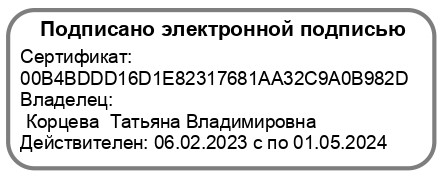 Т.В.Корцева«25» апреля 2023г.Возраст обучающихся:дошкольники 5-7 летСрок реализации программы:   сентябрь – майКоличество часов: 36Автор-составитель программы:Шинавова Зарема Куруптурсуновна – педагог дополнительного образованияПолное название дополнительной общеразвивающей программы«Подготовка руки к письму»Ф.И.О. педагогического работника, реализующего дополнительную общеразвивающую программуШинавова Зарема КуруптурсуновнаГод разработки дополнительной общеразвивающей программы2023Где, когда и кем утверждена дополнительная общеразвивающая программаПрограмма рассмотрена на заседании педагогического совета МБДОУ от 25.04.2023 протокол №4, утверждена приказом заведующего от 25.04.2023Информация о наличии рецензииотсутствуетЦель дополнительной общеразвивающей программыПомочь детям 5-7 лет подготовить руку к письму и сформировать определенные графические навыки для овладения базовыми навыками письма.Задачи дополнительной общеразвивающей программыНаучить детей владеть графическими навыками письмаРазвить зрительно-моторную координацию, мышление, внимание, память, речь, слуховое восприятие.Формировать терпение, усидчивость.Информация об уровне дополнительной общеразвивающей программыСтартовыйПланируемые  результаты освоения дополнительной общеразвивающей программыВоспитанник будет знать:гигиенические правила письма (посадка, положение рук при письме, положение ручки, тетради)правила работы с тетрадьюправила работы с ножницамиВоспитанник будет уметь:правильно сидеть за столом во время письмаправильно располагать рабочую тетрадьправильно держать карандаш и ручкупроводить различные линии (прямые, ломаные, изогнутые)ориентироваться на листе бумаги в клеткуВоспитанник сможет решать следующие жизненно-практические задачи через:Развитие коммуникативностиРазвитие мелкой моторики, глазомера, координации рукРазвитие наблюдательностиРазвитие элементарного самоконтроля и саморегуляции своих действийРазвитие инициативности и самостоятельностиВоспитанник способен проявлять:Усидчивость при выполнении работЭмоциональную отзывчивостьДоброжелательностьСрок реализации дополнительной общеразвивающей программы1 годКоличество часов в неделю/год, необходимых для реализации дополнительной общеразвивающей программы1/36Возраст обучающихся по дополнительной общеразвивающей программедошкольники 5-7 лет№п/пТемаКол-вочасовТеорияПрактика1Вводное занятие. Диагностика выявление ведущей руки10,50,52Знакомимся с правилами при письме (Здравствуй карандаш)10,50,53Правила при письме. Ориентировка на листе бумаги (Здравствуй карандаш)10,50,54«Веселые пальчики.10,50,55«Ягоды»10,50,56«Откуда хлеб пришѐл?»10,50,57«Домашние птицы»10,50,58«Перелетные птицы»10,50,59«Деревья и кустарники»10,50,510«Семья»10,50,511«Одежда и обувь»10,50,512«Наш город»10,50,513«Наша Родина»10,50,514«Зима»10,50,515«Зимующие птицы»10,50,516«Зимние забавы»10,50,517«Новый год»10,50,518«Посуда» 10,50,519«Одежда и обувь»10,50,520«Домашние животные»10,50,521«Дикие животные»10,50,522«Животные жарких стран»10,50,523«Защитники Отечества»10,50,524«Мамин праздник»10,50,525«Рыбы»10,50,526«Весна»10,50,527«Цветы»10,50,528Раскрашиваем рисунок(Цыплята гуляют на лужайке)10,50,529Вырезаем ножницами.(Аппликации Дом для трех поросят)10,50,530Обрывание (звезды на темно-синем небе)Дорисуй узор.10,50,531Космос10,50,532Тестопластика (крендельки)Фигурки из палочек(мельница)10,50,533Работа  с рисом (салют на синем картоне)10,50,534«Насекомые»10,50,535«Транспорт»10,50,536Одуванчик10,50,5№п/пМесяцЧислоВремя проведения занятияФорма занятияКол-во часовТема занятияМесто проведенияФорма контроля1сентябрь715.00-15.30Теоретическое, практическое 1Вводное занятие. Диагностика выявление ведущей рукиМБДОУ № 74 «Филиппок» Беседа, практическая работа1сентябрь715.40-16.10Теоретическое, практическое 1Вводное занятие. Диагностика выявление ведущей рукиМБДОУ № 74 «Филиппок» Беседа, практическая работа1сентябрь716.20-16.50Теоретическое, практическое 1Вводное занятие. Диагностика выявление ведущей рукиМБДОУ № 74 «Филиппок» Беседа, практическая работа2сентябрь1415.00-15.30Теоретическое, практическое 1Знакомимся с правилами при письме (Здравствуй карандаш) Познакомить детей с правильным хватом карандаша пальцами рук, правильная посадка, положение листа.МБДОУ № 74 «Филиппок» Беседа, практическая работа2сентябрь1415.40-16.10Теоретическое, практическое 1Знакомимся с правилами при письме (Здравствуй карандаш) Познакомить детей с правильным хватом карандаша пальцами рук, правильная посадка, положение листа.МБДОУ № 74 «Филиппок» Беседа, практическая работа2сентябрь1416.20-16.50Теоретическое, практическое 1Знакомимся с правилами при письме (Здравствуй карандаш) Познакомить детей с правильным хватом карандаша пальцами рук, правильная посадка, положение листа.МБДОУ № 74 «Филиппок» Беседа, практическая работа3сентябрь2115.00-15.30Теоретическое, практическое 1Правила при письме. Ориентировка на листе бумаги(Здравствуй карандаш)МБДОУ № 74 «Филиппок» Беседа, практическая работа3сентябрь2115.40-16.10Теоретическое, практическое 1Правила при письме. Ориентировка на листе бумаги(Здравствуй карандаш)МБДОУ № 74 «Филиппок» Беседа, практическая работа3сентябрь2116.20-16.50Теоретическое, практическое 1Правила при письме. Ориентировка на листе бумаги(Здравствуй карандаш)МБДОУ № 74 «Филиппок» Беседа, практическая работа4сентябрь2815.00-15.30Теоретическое, практическое 1«Веселые пальчики.МБДОУ № 74 «Филиппок» Беседа, практическая работа4сентябрь2815.40-16.10Теоретическое, практическое 1«Веселые пальчики.МБДОУ № 74 «Филиппок» Беседа, практическая работа4сентябрь2816.20-16.50Теоретическое, практическое 1«Веселые пальчики.МБДОУ № 74 «Филиппок» Беседа, практическая работа5октябрь515.00-15.30Теоретическое, практическое 1«Ягоды»МБДОУ № 74 «Филиппок» Беседа, практическая работа5октябрь515.40-16.10Теоретическое, практическое 1«Ягоды»МБДОУ № 74 «Филиппок» Беседа, практическая работа5октябрь516.20-16.50Теоретическое, практическое 1«Ягоды»МБДОУ № 74 «Филиппок» Беседа, практическая работа6октябрь1215.00-15.30Теоретическое, практическое 1«Откуда пришел хлеб?» МБДОУ № 74 «Филиппок» Беседа, практическая работа6октябрь1215.40-16.10Теоретическое, практическое 1«Откуда пришел хлеб?» МБДОУ № 74 «Филиппок» Беседа, практическая работа6октябрь1216.20-16.50Теоретическое, практическое 1«Откуда пришел хлеб?» МБДОУ № 74 «Филиппок» Беседа, практическая работа7октябрь1915.00-15.30Теоретическое, практическое 1«Домашние птицы» МБДОУ № 74 «Филиппок» Беседа, практическая работа7октябрь1915.40-16.10Теоретическое, практическое 1«Домашние птицы» МБДОУ № 74 «Филиппок» Беседа, практическая работа7октябрь1916.20-16.50Теоретическое, практическое 1«Домашние птицы» МБДОУ № 74 «Филиппок» Беседа, практическая работа8октябрь2615.00-15.30Теоретическое, практическое 1«Перелетные птицы»МБДОУ № 74 «Филиппок» Беседа, практическая работа8октябрь2615.40-16.10Теоретическое, практическое 1«Перелетные птицы»МБДОУ № 74 «Филиппок» Беседа, практическая работа8октябрь2616.20-16.50Теоретическое, практическое 1«Перелетные птицы»МБДОУ № 74 «Филиппок» Беседа, практическая работа9ноябрь215.00-15.30Теоретическое, практическое1«Деревья и кустарники»МБДОУ № 74 «Филиппок»Беседа, практическая работа9ноябрь215.40-16.10Теоретическое, практическое1«Деревья и кустарники»МБДОУ № 74 «Филиппок»Беседа, практическая работа9ноябрь216.20-16.50Теоретическое, практическое1«Деревья и кустарники»МБДОУ № 74 «Филиппок»Беседа, практическая работа10ноябрь915.00-15.30Теоретическое, практическое1«Семья»МБДОУ № 74 «Филиппок»Беседа, практическая работа10ноябрь915.40-16.10Теоретическое, практическое1«Семья»МБДОУ № 74 «Филиппок»Беседа, практическая работа10ноябрь916.20-16.50Теоретическое, практическое1«Семья»МБДОУ № 74 «Филиппок»Беседа, практическая работа11ноябрь1615.00-15.30Теоретическое, практическое 1«Одежда  и обувь»МБДОУ № 74 «Филиппок» Беседа, практическая работа11ноябрь1615.40-16.10Теоретическое, практическое 1«Одежда  и обувь»МБДОУ № 74 «Филиппок» Беседа, практическая работа11ноябрь1616.20-16.50Теоретическое, практическое 1«Одежда  и обувь»МБДОУ № 74 «Филиппок» Беседа, практическая работа12ноябрь2315.00-15.30Теоретическое, практическое 1«Наш город»МБДОУ № 74 «Филиппок» Беседа, практическая работа12ноябрь2315.40-16.10Теоретическое, практическое 1«Наш город»МБДОУ № 74 «Филиппок» Беседа, практическая работа12ноябрь2316.20-16.50Теоретическое, практическое 1«Наш город»МБДОУ № 74 «Филиппок» Беседа, практическая работа13ноябрь3015.00-15.30Теоретическое, практическое 1«Наша родина»МБДОУ № 74 «Филиппок» Беседа, практическая работа13ноябрь3015.40-16.10Теоретическое, практическое 1«Наша родина»МБДОУ № 74 «Филиппок» Беседа, практическая работа13ноябрь3016.20-16.50Теоретическое, практическое 1«Наша родина»МБДОУ № 74 «Филиппок» Беседа, практическая работа14декабрь715.00-15.30Теоретическое, практическое 1«Зима»МБДОУ № 74 «Филиппок» Беседа, практическая работа14декабрь715.40-16.10Теоретическое, практическое 1«Зима»МБДОУ № 74 «Филиппок» Беседа, практическая работа14декабрь716.20-16.50Теоретическое, практическое 1«Зима»МБДОУ № 74 «Филиппок» Беседа, практическая работа15декабрь1415.00-15.30Теоретическое, практическое 1Зимующие птицы»МБДОУ № 74 «Филиппок» Беседа, практическая работа15декабрь1415.40-16.10Теоретическое, практическое 1Зимующие птицы»МБДОУ № 74 «Филиппок» Беседа, практическая работа15декабрь1416.20-16.50Теоретическое, практическое 1Зимующие птицы»МБДОУ № 74 «Филиппок» Беседа, практическая работа16декабрь2115.00-15.30Теоретическое, практическое 1«Зимние забавы»МБДОУ № 74 «Филиппок» Беседа, практическая работа16декабрь2115.40-16.10Теоретическое, практическое 1«Зимние забавы»МБДОУ № 74 «Филиппок» Беседа, практическая работа16декабрь2116.20-16.50Теоретическое, практическое 1«Зимние забавы»МБДОУ № 74 «Филиппок» Беседа, практическая работа17декабрь2815.00-15.30Теоретическое, практическое 1«Новый год»МБДОУ № 74 «Филиппок» Беседа, практическая работа17декабрь2815.40-16.10Теоретическое, практическое 1«Новый год»МБДОУ № 74 «Филиппок» Беседа, практическая работа17декабрь2816.20-16.50Теоретическое, практическое 1«Новый год»МБДОУ № 74 «Филиппок» Беседа, практическая работа18январь1115.00-15.30Теоретическое, практическое 1«Посуда»МБДОУ № 74 «Филиппок» Беседа, практическая работа18январь1115.40-16.10Теоретическое, практическое 1«Посуда»МБДОУ № 74 «Филиппок» Беседа, практическая работа18январь1116.20-16.50Теоретическое, практическое 1«Посуда»МБДОУ № 74 «Филиппок» Беседа, практическая работа19январь1815.00-15.30Теоретическое, практическое1«Одежда и обувь»МБДОУ № 74 «Филиппок»Беседа, практическая работа19январь1815.40-16.10Теоретическое, практическое1«Одежда и обувь»МБДОУ № 74 «Филиппок»Беседа, практическая работа19январь1816.20-16.50Теоретическое, практическое1«Одежда и обувь»МБДОУ № 74 «Филиппок»Беседа, практическая работа20январь2515.00-15.30Теоретическое, практическое 1«Домашние животные»МБДОУ № 74 «Филиппок» Беседа, практическая работа20январь2515.40-16.10Теоретическое, практическое 1«Домашние животные»МБДОУ № 74 «Филиппок» Беседа, практическая работа20январь2516.20-16.50Теоретическое, практическое 1«Домашние животные»МБДОУ № 74 «Филиппок» Беседа, практическая работа21февраль115.00-15.30Теоретическое, практическое 1«Дикие животные»МБДОУ № 74 «Филиппок» Беседа, практическая работа21февраль115.40-16.10Теоретическое, практическое 1«Дикие животные»МБДОУ № 74 «Филиппок» Беседа, практическая работа21февраль116.20-16.50Теоретическое, практическое 1«Дикие животные»МБДОУ № 74 «Филиппок» Беседа, практическая работа22февраль815.00-15.30Теоретическое, практическое 1«Животные жарких стран»МБДОУ № 74 «Филиппок» Беседа, практическая работа22февраль815.40-16.10Теоретическое, практическое 1«Животные жарких стран»МБДОУ № 74 «Филиппок» Беседа, практическая работа22февраль816.20-16.50Теоретическое, практическое 1«Животные жарких стран»МБДОУ № 74 «Филиппок» Беседа, практическая работа23февраль1515.00-15.30Теоретическое, практическое 1Раскрашиваем рисунок.«Цыплята гуляют на лужайке»МБДОУ № 74 «Филиппок» Беседа, практическая работа23февраль1515.40-16.10Теоретическое, практическое 1Раскрашиваем рисунок.«Цыплята гуляют на лужайке»МБДОУ № 74 «Филиппок» Беседа, практическая работа23февраль1516.20-16.50Теоретическое, практическое 1Раскрашиваем рисунок.«Цыплята гуляют на лужайке»МБДОУ № 74 «Филиппок» Беседа, практическая работа24февраль2215.00-15.30Теоретическое, практическое 1«Защитники Отечества»МБДОУ № 74 «Филиппок» Беседа, практическая работа24февраль2215.40-16.10Теоретическое, практическое 1«Защитники Отечества»МБДОУ № 74 «Филиппок» Беседа, практическая работа24февраль2216.20-16.50Теоретическое, практическое 1«Защитники Отечества»МБДОУ № 74 «Филиппок» Беседа, практическая работа25февраль2915.00-15.30Теоретическое, практическое 1«Рыбы»МБДОУ № 74 «Филиппок» Беседа, практическая работа25февраль2915.40-16.10Теоретическое, практическое 1«Рыбы»МБДОУ № 74 «Филиппок» Беседа, практическая работа25февраль2916.20-16.50Теоретическое, практическое 1«Рыбы»МБДОУ № 74 «Филиппок» Беседа, практическая работа26март715.00-15.30Теоретическое, практическое 1«Мамин праздник»МБДОУ № 74 «Филиппок» Беседа, практическая работа26март715.40-16.10Теоретическое, практическое 1«Мамин праздник»МБДОУ № 74 «Филиппок» Беседа, практическая работа26март716.20-16.50Теоретическое, практическое 1«Мамин праздник»МБДОУ № 74 «Филиппок» Беседа, практическая работа27март1415.00-15.30Теоретическое, практическое1«Весна»МБДОУ № 74 «Филиппок» Беседа, практическая работа27март1415.40-16.10Теоретическое, практическое1«Весна»МБДОУ № 74 «Филиппок» Беседа, практическая работа27март1416.20-16.50Теоретическое, практическое1«Весна»МБДОУ № 74 «Филиппок» Беседа, практическая работа28март2115.00-15.30Теоретическое, практическое1«Цветы»МБДОУ № 74 «Филиппок» Беседа, практическая работа28март2115.40-16.10Теоретическое, практическое1«Цветы»МБДОУ № 74 «Филиппок» Беседа, практическая работа28март2116.20-16.50Теоретическое, практическое1«Цветы»МБДОУ № 74 «Филиппок» Беседа, практическая работа29март2815.00-15.30Теоретическое, практическое1Аппликация. «Дом для трех поросят»Вырезаем ножницами.МБДОУ № 74 «Филиппок» Беседа, практическая работа29март2815.40-16.10Теоретическое, практическое1Аппликация. «Дом для трех поросят»Вырезаем ножницами.МБДОУ № 74 «Филиппок» Беседа, практическая работа29март2816.20-16.50Теоретическое, практическое1Аппликация. «Дом для трех поросят»Вырезаем ножницами.МБДОУ № 74 «Филиппок» Беседа, практическая работа30апрель415.00-15.30Теоретическое, практическое 1Обрывание (звезды на темно-синем небе)Дорисуй узор.МБДОУ № 74 «Филиппок» Беседа, практическая работа30апрель415.40-16.10Теоретическое, практическое 1Обрывание (звезды на темно-синем небе)Дорисуй узор.МБДОУ № 74 «Филиппок» Беседа, практическая работа30апрель416.20-16.50Теоретическое, практическое 1Обрывание (звезды на темно-синем небе)Дорисуй узор.МБДОУ № 74 «Филиппок» Беседа, практическая работа31апрель1115.00-15.30Теоретическое, практическое 1«Космос»МБДОУ № 74 «Филиппок» Беседа, практическая работа31апрель1115.40-16.10Теоретическое, практическое 1«Космос»МБДОУ № 74 «Филиппок» Беседа, практическая работа31апрель1116.20-16.50Теоретическое, практическое 1«Космос»МБДОУ № 74 «Филиппок» Беседа, практическая работа32апрель1815.00-15.30Теоретическое, практическое 1Тестопластика «Крендельки»Фигурки из палочек (мельница)МБДОУ № 74 «Филиппок» Беседа, практическая работа32апрель1815.40-16.10Теоретическое, практическое 1Тестопластика «Крендельки»Фигурки из палочек (мельница)МБДОУ № 74 «Филиппок» Беседа, практическая работа32апрель1816.20-16.50Теоретическое, практическое 1Тестопластика «Крендельки»Фигурки из палочек (мельница)МБДОУ № 74 «Филиппок» Беседа, практическая работа33апрель2515.00-15.30Теоретическое, практическое 1«Работа с рисом (салют на синем картоне)МБДОУ № 74 «Филиппок» Беседа, практическая работа33апрель2515.40-16.10Теоретическое, практическое 1«Работа с рисом (салют на синем картоне)МБДОУ № 74 «Филиппок» Беседа, практическая работа33апрель2516.20-16.50Теоретическое, практическое 1«Работа с рисом (салют на синем картоне)МБДОУ № 74 «Филиппок» Беседа, практическая работа34май1615.00-15.30Теоретическое, практическое 1«Насекомые»МБДОУ № 74 «Филиппок» Беседа, практическая работа34май1615.40-16.10Теоретическое, практическое 1«Насекомые»МБДОУ № 74 «Филиппок» Беседа, практическая работа34май1616.20-16.50Теоретическое, практическое 1«Насекомые»МБДОУ № 74 «Филиппок» Беседа, практическая работа35май2315.00-15.30Теоретическое, практическое 1«Транспорт»МБДОУ № 74 «Филиппок» Беседа, практическая работа35май2315.40-16.10Теоретическое, практическое 1«Транспорт»МБДОУ № 74 «Филиппок» Беседа, практическая работа35май2316.20-16.50Теоретическое, практическое 1«Транспорт»МБДОУ № 74 «Филиппок» Беседа, практическая работа36май3015.00-15.30Теоретическое, практическое 1«Одуванчик»МБДОУ № 74 «Филиппок» Беседа, практическая работа36май3015.40-16.10Теоретическое, практическое 1«Одуванчик»МБДОУ № 74 «Филиппок» Беседа, практическая работа36май3016.20-16.50Теоретическое, практическое 1«Одуванчик»МБДОУ № 74 «Филиппок» Беседа, практическая работа